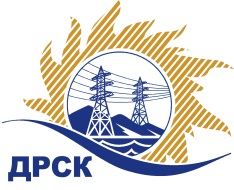 Акционерное Общество«Дальневосточная распределительная сетевая  компания»Протокол № 44/МТПиР-ВПЗаседания закупочной комиссии по выбору победителя по открытому  запросу цен на право заключения договора: «Комплектные распределительные устройства»  закупка 147  раздел 2.2.2  ГКПЗ 2017 г.СПОСОБ И ПРЕДМЕТ ЗАКУПКИ: Открытый запрос цен «Комплектные распределительные устройства»  закупка 147Планируемая стоимость лота в ГКПЗ АО «ДРСК» составляет: 3 629 776,83 руб. без учета НДС.ПРИСУТСТВОВАЛИ: члены постоянно действующей Закупочной комиссии АО «ДРСК»  2-го уровня.ВОПРОСЫ, ВЫНОСИМЫЕ НА РАССМОТРЕНИЕ ЗАКУПОЧНОЙ КОМИССИИ: О  рассмотрении результатов оценки заявок Участников.Об отклонении заявки участника ЗАО "ЗВО" Об отклонении заявки участника ООО ТД "Электрощит"Об отклонении заявки участника ООО "ВОСХОД ЭЛЕКТРИК"Об отклонении заявки участника ООО ПО "НЗЭТ"Об отклонении заявки участника ООО ПО "НЗЭТ"О признании заявок соответствующими условиям Документации о закупкеОб итоговой ранжировке заявокО выборе победителя открытого  запроса цен.РЕШИЛИ:ВОПРОС 1 «О рассмотрении результатов оценки заявок Участников»Признать объем полученной информации достаточным для принятия решения.Принять цены, полученные на процедуре вскрытия конвертов с заявками участников.ВОПРОС № 2. Об отклонении заявки участника ЗАО "ЗВО"Отклонить заявку Участника ЗАО "ЗВО" (Россия, 429900, Чувашская Республика - Чувашия, г. Цивильск, ул.Советская, 59) от дальнейшего рассмотрения на основании п. 3.2, 3.8, 3.4.6, 3.6. Технического задания и п. 2.5.1 Документации о закупке.ВОПРОС № 3. Об отклонении заявки участника ООО ТД "Электрощит"Отклонить заявку Участника ООО ТД "Электрощит" (630071, Россия, Новосибирская область, г. Новосибирск, ул. Станционная, д. 60/1) от дальнейшего рассмотрения на основании п. 3.2, 3.8, .4.1, 3.4.2, 3.4.4, 3.6. Технического задания и п. 2.5.1 Документации о закупке.ВОПРОС № 4. Об отклонении заявки участника ООО "ВОСХОД ЭЛЕКТРИК"Отклонить заявку Участника ООО "ВОСХОД ЭЛЕКТРИК" (630005, Россия, Новосибирская обл., г. Новосибирск, ул. Гоголя, д. 45, кв. 43) от дальнейшего рассмотрения на основании п. 3.2, 3.8, 3.3, 3.4.1, 3.4.2, 3.4.4, 3.4.6 Технического задания и п. 2.5.1 Документации о закупке.ВОПРОС № 5. Об отклонении заявки участника ООО ПО "НЗЭТ"Отклонить заявку Участника ООО ПО "НЗЭТ" (630091, Россия, Новосибирская обл., г. Новосибирск, ул. Фрунзе, д. 19, оф. 230)  от дальнейшего рассмотрения на основании п. 3.2, 3.3, 3.8, 3.7, 3.4.1, 3.4.2, 3.4.4, 3.4.6 Технического задания и п. 2.5.1 Документации о закупке.ВОПРОС № 6. Об отклонении заявки участника ООО ПО "НЗЭТ"Отклонить заявку Участника ООО ПО "НЗЭТ" (630091, Россия, Новосибирская обл.) от дальнейшего рассмотрения на основании п 2.3.1.3. и п 2.3.1.6 Документации о закупке ВОПРОС 7 «О признании заявок соответствующими условиям Документации о закупке»Признать заявки АО "ДЭТК" (680001, г. Хабаровск, ул. Менделеева, д. 1 "А", ЛИТ. Э, каб. 1), ЗАО "ПИК ЭЛБИ" (193318, Россия, г. Санкт - Петербург, ул. Ворошилова, д. 2, Лит. А, оф. 5Н) соответствующими условиям Документации о закупке и принять их к дальнейшему рассмотрениюВОПРОС 8 «Об итоговой ранжировке заявок»Утвердить итоговую ранжировку заявок:ВОПРОС  9 «О выборе победителя открытого запроса цен»Признать победителем открытого запроса цен «Комплектные распределительные устройств» участника, занявшего первое место в итоговой ранжировке по степени предпочтительности для заказчика АО "ДЭТК" (680001, г. Хабаровск, ул. Менделеева, д. 1 "А", ЛИТ. Э, каб. 1) на условиях:  Цена: 4 141 800,00 руб. (цена без НДС: 3 510 000,00 руб.). Срок поставки: до 31.06.2017  г.  Условия оплаты: в течение 60 календарных дней с даты подписания товарной накладной (ТОРГ-12).   Гарантийный срок: 60 месяцев с момента ввода оборудование в эксплуатацию, но не более 66 месяцев с момента получения грузополучателем,  на защиту от коррозии при отсутствии механических повреждений 10 лет.  Заявка  имеет правовой статус оферты и действует до 27 марта  2017 г.Исп. Ирдуганова И.Н.397-147irduganova-in@drsk.ru Благовещенск ЕИС № 31604450888« 13» января 2017 г.№Наименование участника и его адресПредмет заявки на участие в запросе цен1ЗАО "ЗВО" (Россия, 429900, Чувашская Республика - Чувашия, г. Цивильск, ул.Советская, 59)Заявка, подана 19.12.2016 в 15:46
Цена: 2 295 100,00 руб. (цена без НДС: 1 945 000,00 руб.)2ООО ТД "Электрощит" (630071, Россия, Новосибирская область, г. Новосибирск, ул. Станционная, д. 60/1)Заявка, подана 19.12.2016 в 15:18
Цена: 2 301 000,00 руб. (цена без НДС: 1 950 000,00 руб.)3ООО "ВОСХОД ЭЛЕКТРИК" (630005, Россия, Новосибирская обл., г. Новосибирск, ул. Гоголя, д. 45, кв. 43)Заявка, подана 19.12.2016 в 11:36
Цена: 2 926 400,00 руб. (цена без НДС: 2 480 000,00 руб.)4ООО ПО "НЗЭТ" (630091, Россия, Новосибирская обл., г. Новосибирск, ул. Фрунзе, д. 19, оф. 230)Заявка, подана 19.12.2016 в 09:42
Цена: 3 422 000,00 руб. (цена без НДС: 2 900 000,00 руб.)5ООО ПО "НЗЭТ" (630091, Россия, Новосибирская обл.)Заявка, подана 19.12.2016 в 08:32
Цена: 3 500 000,00 руб. (цена без НДС: 2 966 101,69 руб.)6АО "ДЭТК" (680001, г. Хабаровск, ул. Менделеева, д. 1 "А", ЛИТ. Э, каб. 1)Заявка, подана 19.12.2016 в 07:17
Цена: 4 141 800,00 руб. (цена без НДС: 3 510 000,00 руб.)7ЗАО "ПИК ЭЛБИ" (193318, Россия, г. Санкт - Петербург, ул. Ворошилова, д. 2, Лит. А, оф. 5Н)Заявка, подана 19.12.2016 в 06:54
Цена: 4 259 800,00 руб. (цена без НДС: 3 610 000,00 руб.)Основания для отклоненияВ заявке участника:- Указанные габаритные размеры – глубина ячейки КВ-02-63 составляет 1470 мм и высота 2300, что не соответствует глубине ячейки 1365 мм и высоте 2268 мм указанным в опросном листе. В связи с тем, что глубина предлагаемых ячеек не соответствует глубине существующих ячеек установленных в РУ 10 кВ предлагаемые ячейки будут выступать в коридор обслуживания или в сторону задней стенки, что повлечет за собой возможное нарушение требований ПУЭ и других НТД в части минимально допустимых расстояний. Данное условие нарушает требование п. 3.2, 3.8. технического задания в части обеспечения непосредственной стыковки,  соответствия габаритных и присоединительных размеров.- Не указана ведомость ЗИП, что не соответствует п. 3.4.6. технического задания.- Не подтверждена гарантия на защиту от коррозии в течение 10 лет, что не соответствует п. 3.6. технического задания.Основания для отклоненияВ заявке участника:- В технической информации указаны габаритные размеры предлагаемых к поставке ячеек 2210х1600х750 мм, что не соответствует опросному листу 2268х1365х750. В связи с тем, что глубина предлагаемых ячеек не соответствует глубине существующих ячеек установленных в РУ 10 кВ предлагаемые ячейки будут выступать в коридор обслуживания или в сторону задней стенки, что повлечет за собой возможное нарушение требований ПУЭ и других НТД в части минимально допустимых расстояний. Данное условие нарушает требование п. 3.2, 3.8. технического задания в части обеспечения непосредственной стыковки,  соответствия габаритных и присоединительных размеров.- Не приложены копии деклараций соответствия на вакуумные выключатели, трансформаторы тока, трансформаторы напряжения, а также копии протоколов исследований (испытаний) на основании которых выданы декларации, что не соответствует п. 3.3. технического задания.- Не приложены отсканированные копии ТУ в соответствии, с которыми выпускаются КРУ, руководства (инструкции по эксплуатации) КРУ и встроенного оборудования, ведомость ЗИП, что не соответствует п. 3.4.1, 3.4.2, 3.4.4, 3.4.6 технического задания.- Не подтверждена гарантия на защиту от коррозии в течение 10 лет, что не соответствует п. 3.6. технического задания.- Не подтверждено соответствие предлагаемых выключателей п. 3.7 технического задания.Основания для отклоненияВ заявке участника:- В технических условиях указаны габаритные размеры предлагаемых к поставке ячеек 2184х1771х750 мм, также приложен общий вид КНВ-10 в котором указаны размеры 2284х1407х750. Данные размеры не соответствуют опросному листу, в котором указаны размеры 2268х1365х750. В связи с тем, что глубина предлагаемых ячеек не соответствует глубине существующих ячеек установленных в РУ 10 кВ предлагаемые ячейки будут выступать в коридор обслуживания или в сторону задней стенки, что повлечет за собой возможное нарушение требований ПУЭ и других НТД в части минимально допустимых расстояний. Данное условие нарушает требование п. 3.2, 3.8. технического задания в части обеспечения непосредственной стыковки,  соответствия габаритных и присоединительных размеров.- Не приложены копии протоколов исследований (испытаний) на основании которых выданы декларации, что не соответствует п. 3.3. технического задания.- Не приложены отсканированные копии ТУ в соответствии, с которыми выпускаются КРУ, руководства (инструкции по эксплуатации) КРУ и встроенного оборудования, ведомость ЗИП, что не соответствует п. 3.4.1, 3.4.2, 3.4.4, 3.4.6 технического задания.Основания для отклоненияВ заявке участника:- В составе технического предложения предоставлены опросные листы из технического задания с печатями поставщика, что не позволяет подтвердить соответствие характеристик предлагаемого оборудования  требованиям технического задания.- В руководстве по эксплуатации НЗЭТ-000.000.000.000.000-РЭ на листе 6 в таблице указаны размеры ячеек 2270х1365х750, на листе 20 «Общий вид РУ с камерами К-63» указаны размеры 2268х1365х750, на листе 24 «Габаритные и установочные размеры ячеек К-59 и К-63 внутренней установки с кабельными присоединениями» на котором указан глубина ячейки 1330 мм. В связи с тем, что в одном документе имеются разночтения по габаритным и присоединительным размерам предлагаемой ячейки требованиям опросного листа и п. 3.2, 3.8. технического задания в части обеспечения непосредственной стыковки,  соответствия габаритных и присоединительных размеров.- В приложенной декларации соответствия отсутствует информация о серийном производстве ячеек серии К-63 (указаны комплектно - распределительные устройства марки КРУ, ЯКНО, КРН, ЯКУ).- Не приложены копии деклараций соответствия на вакуумные выключатели, трансформаторы тока, трансформаторы напряжения, а также копии протоколов исследований (испытаний) на основании которых выданы декларации, что не соответствует п. 3.3. технического задания.- Не приложены отсканированные копии ТУ в соответствии, с которыми выпускаются КРУ, руководства (инструкции по эксплуатации) встроенного оборудования, ведомость ЗИП, что не соответствует п. 3.4.1, 3.4.2, 3.4.4, 3.4.6 технического задания.- Отсутствует подтверждение типа выключателя устанавливаемого в ячейки, что не соответствует опросному листу.- Отсутствует подтверждение собственного времени отключения выключателя не более 30 мс и допустимого цикла АПВ, что не соответствует п. 3.7 технического задания.- Отсутствует подтверждение возможности непосредственной стыковки предлагаемых ячеек с существующими ячейками, что не соответствует п. 3.8. технического задания.Основания для отклоненияУчастник не прикрепил в электронный ящик на Торговой площадке Системы www.b2b-energo.ru пакет документов, что не соответствует п 2.3.1.3. и п 2.3.1.6 Документации о закупке Место в итоговой ранжировкеНаименование участника и его адресЦена заявки на участие в закупке, руб. без учета НДС1 местоАО "ДЭТК" (680001, г. Хабаровск, ул. Менделеева, д. 1 "А", ЛИТ. Э, каб. 1)3 510 000,002 местоЗАО "ПИК ЭЛБИ" (193318, Россия, г. Санкт - Петербург, ул. Ворошилова, д. 2, Лит. А, оф. 5Н)3 610 000,00Ответственный секретарь Закупочной комиссии: Елисеева М.Г. _____________________________